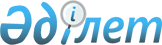 2010-2012 жылдарға арналған жақсы ауданының бюджеті туралыАқмола облысы Жақсы аудандық мәслихатының 2009 жылғы 23 желтоқсандағы № С-23-2 шешімі. Ақмола облысы Жақсы ауданының Әділет басқармасында 2010 жылғы 13 қаңтарда № 1-13-102 тіркелді

      Қазақстан Республикасының 2008 жылғы 4 желтоқсандағы Бюджет кодексінің 9 бабының 2 тармағының, Қазақстан Республикасының 2001 жылғы 23 қаңтардағы «Қазақстан Республикасындағы жергілікті мемлекеттік басқару және өзін-өзі басқару туралы» Заңының 6 бабы 1 тармағының 1 тармақшасына сәйкес, Жақсы аудандық мәслихаты ШЕШІМ ЕТТІ:



      1. 2010-2012 жылдарға арналған аудандық бюджет 1, 2 және 3 қосымшаларына сәйкес оның ішінде 2010 жылдың келесі көлемдерде бекітілсін:

      1) кірістер – 2031883,7 мың теңге, оның ішінде:

      салықтық түсімдер – 234833 мың теңге;

      салықтық емес түсімдер – 9702 мың теңге;

      негізгі капиталды сатудан түсетін түсімдер – 8122 мың теңге;

      трансферттердің түсімдері – 1779226,7 мың теңге:

      2) шығындар – 2092935,6 мың теңге;

      3) бюджеттік таза несиелеу – 14006,6 мың теңге, оның ішінде:

      бюджеттік несиелендіру – 14244 мың теңге;

      бюджеттік несиелерді өтеу – 237,4 мың теңге;

      4) қаржылық активтер операциялары бойынша сальдо – 0 мың теңге;

      5) тапшылық (профициті) бюджеті – -75058,5 мың теңге;

      6) бюджеттің тапшылығын қаржыландыру (профицитті пайдалану) –  75058,5 мың теңге;

      7) шығарылды

      Ескерту. 1-тармаққа өзгерту енгізілді - Ақмола облысы Жақсы аудандық мәслихатының 2010.04.07 № BС-25-2 (қолданысқа енгізу тәртібін 3-тармақтан қараңыз) 2010.06.24 № С-26-3 (қолданысқа енгізу тәртібін  3-тармақтан қараңыз) 2010.07.22 № С-27-4 (қолданысқа енгізу тәртібін  3-тармақтан қараңыз); 2010.10.18 № BС-28-2 (қолданысқа енгізу тәртібін 3-тармақтан қараңыз); 2010.11.19 № BС-29-2 (қолданысқа енгізу тәртібін 3-тармақтан қараңыз); 2010.12.13 № BС-30-2(2010 жылдың 1 қаңтарынан бастап қолданысқа енгізіледі) шешімдерімен



      2. Келесі көздердің есебінен аудан бюджетінің кірістері бекітілсін:

      1) салықтық түсімдерден, оның ішінде:

      төлем көзінен алынбайтын кірістердің жеке табыс салығынан;

      қызметін бір жолғы талон бойынша жүзеге асыратын жеке тұлғалардан алынатын табыс салығы;

      әлеуметтік салық;

      заңды тұлғалардың және жеке кәсіпкерлердің мүлкіне салынатын салық;

      жеке тұлғалардың мүлкіне салынатын салық;

      елді мекендер жерлеріне жеке тұлғалардан алынатын салық;

      өнеркәсіп, көлік, байланыс, қорғаныс жеріне және ауыл шаруашылығына арналмаған өзге де жерге салынатын жер салығы;

      елді мекендер жерлеріне заңды тұлғалардан, жеке кәсіпкерлерден, және нотариустар мен адвокаттардан алынатын жер салығы;

      заңды тұлғалардың көлік құралдарына салынатын салық;

      жеке тұлғалардың көлік құралдарына салынатын салық;

      бірыңғай жер салығы;

      акциздер;

      жер учаскелерін пайдаланғаны үшін төлем;

      жеке кәсіпкерлерді мемлекеттік тіркегені үшін алынатын алым;

      жекелеген қызмет түрлерімен айналысу құқығы үшін лицензиялық алым;

      заңды тұлғаларды мемлекеттік тіркегені үшін алынатын алым және филиалдарын және өкілеттерді тіркеу және оларды қайта тіркеуді есепке алу;

      жылжымалы мүлікті кепілдікке салуды және ипотекаға немесе салынып жатқан кемелерді мемлекеттік тіркегені үшін алынатын алым;

      көлік құралдарын және тіркемелерін мемлекеттік тіркегені үшін алым және оларды қайта тіркеу;

      жылжымайтын мүлікке және олармен мәміле жасау құқығын мемлекеттік тіркегені үшін алым;

      жергілікті маңызы бар және жалпы пайдаланудағы автомобиль жолдарының белдеуінде бөлінген сыртқы (көрнекі) жарнамаларды орналастырғаны үшін төлем ақы;

      мемлекеттік бажы;

      2) салықтық емес түсімдерден:

      мемлекеттік акция пакетіндегі жатқан коммуналдық меншіктер;

      коммуналдық меншіктегі мүлікті жалға беруден түсетін кірістер;

      жергілікті бюджет есебінен қаржыландырылатын, мемлекеттік мекемелерден;

      жергілікті мемлекеттік органдар салатын айыппұлдар, өсімпұлдар, санкциялар, өндіріп алулар;

      жергілікті бюджеттен бұрын алынған, қолданылмаған қаржыларды қайтару;

      жергілікті бюджетке түсетін салыққа жатпайтын басқа да түсімдер;

      3) негізгі капиталды сатудан түсетін түсімдер:

      жер учаскелерін сатудан түсетін түсімдер;

      жер телімдерін жалға беру құқықтарын сатуға төлеу;

      4) трансферттер түсімдері, оның ішінде:

      ағымдағы мақсатты трансферттер;

      дамыту мақсатты трансферттер;

      субвенциялар.

      Ескерту. 2-тармаққа өзгерту енгізілді - Ақмола облысы Жақсы аудандық мәслихатының 2010.11.19 № BС-29-2 (қолданысқа енгізу тәртібін 3-тармақтан қараңыз) шешімімен



      3. 2010 жылға арналған аудандық бюджетте облыстық бюджеттен мақсатты трансферттен қарастырылған ескерілсін, оның ішінде, 1176211 мың теңге сомасындағы субвенциялар.



      4. Аудандық жергілікті орындаушы органдардың 2010 жылға арналған еңбек қорының өзгеруіне байланысты облыстық бюджетінің ағымдағы мақсатты трансферті 56342 мың теңге қарастырылған.

      Ескерту. 4-тармаққа өзгерту енгізілді - Ақмола облысы Жақсы аудандық мәслихатының 2010.04.07 № BС-25-2 (қолданысқа енгізу тәртібін 3-тармақтан қараңыз) шешімімен



      5. 2010 жылға арналған аудандық бюджетте Республикалық бюджеттен мақсатты трансферттен 15301 мың теңге қарастырылған ескерілсін, оның ішінде:

      2005-2010 жылдарға арналған Қазақстан Республикасында білім беруді дамыту мемлекеттік бағдарламасын іске асыруға, оның ішінде;

      5537 мың теңге бастауыш, негізгі орта және жалпы орта білім беру мемлекеттік мекемелерінде лингафондық және мультимедиялық кабинеттер ашуға;

      4095 мың теңге бастауыш, негізгі орта және жалпы орта білім беру мемлекеттік мекемелерінде физика, химия, биология кабинеттерін оқу құралдарымен қамтамасыз етуге;

      2472 мың теңге «Өзін-өзі тану» пәнін енгізуге.

      мектепке дейінгі білім беру ұйымдарында мемлекеттік оқулық тапсырыстарын жүзеге асыруға 3197 мың теңге.

      Ескерту. 5-тармаққа өзгерту енгізілді - Ақмола облысы Жақсы аудандық мәслихатының 2010.04.07 № BС-25-2 (қолданысқа енгізу тәртібін 3-тармақтан қараңыз); 2010.11.19 № BС-29-2 (қолданысқа енгізу тәртібін 3-тармақтан қараңыз)шешімдерімен



      6. Аудан бюджетінен 2010 жылға республикалық бюджетінің ағымдағы мақсатты трансфертінен әлеуметтік көмекке 6450 мың теңге сомасында қарастырылған, оның ішінде:

      3000 мың теңге - орта жағдайлы отбасындағы 18 жасқа толмаған балаларға мемлекеттік жәрдем ақы төлеуге;

      450 мың теңге мемлекеттік мекен-жай әлеуметтік көмекті төлеуге;

      3000 мың теңге әлеуметтік жұмыс орындарын және жастар тәжірибесі бағдарламасын кеңейтуге.



      7. Аудан бюджетіне республикалық бюджеттен 2010 жылға ағымдағы мақсатты трансферттен 4604 мың теңге, оның ішінде:

      Ұлы Отан Соғысының қатысушылары мен мүгедектеріне, сондай-ақ оларға теңестірілген адамдарға; 1941 жылғы 22 маусым – 1945 жылғы 3 қыркүйек аралығындағы кезеңде майдандағы армия құрамына кірмеген әскери бөлімдерде, мекемелерде, әскери-оқу орындарында әскери қызмет өткерген, «1941-1945 жж. Ұлы Отан соғысында Германияны жеңгені үшін» медалімен немесе «Жапонияны жеңгені үшін» медалімен марапатталған, Ұлы Отан соғысы жылдарында тылда кемінде алты ай жұмыс істеген (қызмет өткерген) адамдарға біржолғы материалдық көмек төлеуге - 4425 мың теңге;

      Ұлы Отан Соғысының қатысушылары мен мүгедектеріне, сонымен қатар Тәуелсіз Мемлекеттер Достығының елдері, Қазақстан Республикасының аумағы бойынша жол жүруін, сондай-ақ оларға және олармен бірге жүретін адамдарға Мәскеу, Астана қалаларында мерекелік іс-шараларға қатысуы үшін тамақтануына, тұруына, жол жүруіне арналған шығыстарын төлеуді қамтамасыз етуге берілетін - 179 мың теңге;

      Ескерту. 7-тармаққа өзгерту енгізілді - Ақмола облысы Жақсы аудандық мәслихатының 2010.04.07 № BС-25-2 (қолданысқа енгізу тәртібін 3-тармақтан қараңыз) 2010.07.22 № С-27-4 (қолданысқа енгізу тәртібін  3-тармақтан қараңыз) шешімдерімен



      8. Аудан бюджетінен 2010 жылға республикалық бюджетінің ағымдағы мақсатты трансфертінен ауылдық жерлердегі әлеуметтік сала мамандарына әлеуметтік көмек көрсету шараларын іске асыруға 17737,7 мың теңге қарастырылған, оның ішінде:

      14244 мың теңге тұрғылықты үй алу үшін бюджеттен несиелер беруге;

      3493,7 мың теңге бірыңғай уақытылы көтерме жәрдем ақы беруге.

      Ескерту. 8-тармаққа өзгерту енгізілді - Ақмола облысы Жақсы аудандық мәслихатының 2010.11.19 № BС-29-2 (қолданысқа енгізу тәртібін 3-тармақтан қараңыз) шешімімен



      9. Аудан бюджетінен 2010 жылға Республикалық бюджеттен ағымдағы мақсатты трансфертінен сумен қамтамасыз ету жүйелерін дамытуға мақсатты трансферттен 410340 мың. теңге сомасында қарастырылған.

      Аудан әкімінің қаулысымен жоғарыда көрсетілген мақсатты трансферттегі сомаларды әр нысандарға бөлінгені ескерілсін.

      Ескерту. 9-тармаққа өзгерту енгізілді - Ақмола облысы Жақсы аудандық мәслихатының 2010.10.18 № ВС-28-2 (қолданысқа енгізу тәртібін  3-тармақтан қараңыз); 2010.11.19 № BС-29-2 (қолданысқа енгізу тәртібін 3-тармақтан қараңыз); 2010.12.13 № BС-30-2(2010 жылдың 1 қаңтарынан бастап қолданысқа енгізіледі) шешімдерімен



      10. Аудан бюджетіне республикалық бюджеттен 2010 жылға 2008-2010 жылдарға арналған Қазақстан Республикасында тұрғын үйлер құрылысы мемлекеттік бағдарламасын іске асыруға мақсатты трансферттен 81551 мың теңге қарастырылғаны ескерілсін, оның ішінде;

      39744 мың теңге - мемлекеттік коммуналдық тұрғын үй құрылысына;

      41807 мың теңге - инженерлік-коммуникациялық құрылымын орналастыру және дамытуға.



      11. 2010 жылға арналған аудандық бюджетке Республикалық бюджеті мақсатты трансферттен жергілікті орындаушы органдарға ардагерлерді ұстауға 17055 мың теңге.

      Көрсетілген сома мақсатты трансферттер аудан әкімдігі қаулысымен қарастырылғаны ескерілсін.

      Ескерту. 11-тармаққа өзгерту енгізілді - Ақмола облысы Жақсы аудандық мәслихатының 2010.04.07 № BС-25-2 (қолданысқа енгізу тәртібін 3-тармақтан қараңыз) шешімімен



      12. 2010 жылға арналған аудандық бюджетке Республикалық бюджеті мақсатты трансферттен эпизотияға қарсы іс-шаралар өткізуге 8385 мың теңге сомасы қарастырылғаны ескерілсін.

      Ескерту. 12-тармаққа өзгерту енгізілді - Ақмола облысы Жақсы аудандық мәслихатының 2010.04.07 № BС-25-2 (қолданысқа енгізу тәртібін 3-тармақтан қараңыз) шешімімен



      13. Облыстық бюджеттен 2010 жылға арналған аудандық бюджетке  5836 мың теңге көлемінде қарастырылған мақсатты трансферттер ескерілсін, оның ішінде:

      Ұлы Отан Соғысының қатысушылары мен мүгедектеріне, сондай-ақ оларға теңестірілген адамдарға; 1941 жылғы 22 маусым – 1945 жылғы 3 қыркүйек аралығындағы кезеңде майдандағы армия құрамына кірмеген әскери бөлімдерде, мекемелерде, әскери-оқу орындарында әскери қызмет өткерген, «1941-1945 жж. Ұлы Отан соғысында Германияны жеңгені үшін» медалімен немесе «Жапонияны жеңгені үшін» медалімен марапатталған әскери қызметтілерге, оның ішінде запасқа (отставкаға) шыққандарға, Ұлы Отан соғысы жылдарында тылда кемінде алты ай жұмыс істеген (қызмет өткерген) адамдарға біржолғы материалдық көмек төлеуге - 3153 мың теңге.

      382 мың теңге Ұлы Отан соғысы қатысқан және мүгедектеріне коммуналдық көмек шығындарына әлеуметтік көмек көрсетуге;

      2301 мың теңге жағдайы нашар отбасынан шыққан колледж студенттеріне оқу ақысын төлеуге.

      Ескерту. 13-тармаққа өзгерту енгізілді - Ақмола облысы Жақсы аудандық мәслихатының 2010.04.07 № BС-25-2 (қолданысқа енгізу тәртібін 3-тармақтан қараңыз) 2010.07.22 № С-27-4 (қолданысқа енгізу тәртібін  3-тармақтан қараңыз); 2010.11.19 № BС-29-2 (қолданысқа енгізу тәртібін 3-тармақтан қараңыз) шешімдерімен



      14. 2010 жылға арналған аудандық бюджетке аумақтық жұмыспен қамту және кадрларды қайта даярлау стретегиясын жүзеге асыру бойынша облыстық қаражаттан 50000 мың теңге сомасында қарастырылған, оның ішінде:

      10000 мың теңге- аудан деңгейіндегі жолдардың ағымдағы жөндеуіне;

      40000 мың теңге- кенттің ішкі жолдары ағымдағы жөндеуіне.



      15. шығарылды

      Ескерту. 2-тармаққа өзгерту енгізілді - Ақмола облысы Жақсы аудандық мәслихатының 2010.11.19 № BС-29-2 (қолданысқа енгізу тәртібін 3-тармақтан қараңыз) шешімімен



      16. Лауазымдық еңбекақысының және тарифтік ставкасын жиырма бес пайызға көтеруге құқылы ауылдық (селолық) жерлерде жұмыс істейтін білім беру, мәдениет, әлеуметтік қамтамасыз ету саласы мамандарына осындай қызмет түрлерімен айналысатын қалалық жағдайдағы мамандар тізіміне сәйкес белгілеу.



      17. 2010 жылға арналған аудан бюджетінде атқарылу процесінде секвестрленуге жатпайтын жергілікті бюджеттік бағдарламалардың тізбесі 4 қосымшаға сәйкес бекітілсін.



      18. 2010 жылға арналған аудан бюджетінде ауылдың (селоның), ауылдық (селолық округтарының), бюджеттік бағдарламалары 5 қосымшаға сәйкес қарастырылуы ескерілсін.



      19. Осы шешім Жақсы ауданының әділет басқармасында мемлекеттік тіркеуден өткен күннен бастап және 2010 жылдың 1 қаңтардан бастап қолданысқа енгізіледі.      Жақсы аудандық мәслихатының

      кезекті сессиясының төрайымы               Л.Гайзер      Аудандық мәслихаттың

      хатшысы                                    Б.Жанәділов      КЕЛІСІЛГЕН:      Жақсы ауданның әкімі                       И.Қабдуғалиев      «Жақсы ауданының экономика

      және бюджеттік жоспарлау

      бөлімі» мемлекеттік

      мекемесінің бастығы                        Қ.Дүзелбаев

Жақсы аудандық мәслихатының

2009 жылғы 23 желтоқсандағы № С-23-2

"2010-2012 жылдарына арналған

Жақсы ауданының бюджеті туралы"

шешіміне 1 қосымша      Ескерту. 1 қосымша жаңа редакцияда - Ақмола облысы Жақсы аудандық мәслихатының 2010.07.22 № С-27-4 (қолданысқа енгізу тәртібін  3-тармақтан қараңыз); 2010.10.18 № BС-28-2 (қолданысқа енгізу тәртібін 3-тармақтан қараңыз); 2010.11.19 № BС-29-2 (қолданысқа енгізу тәртібін 3-тармақтан қараңыз); 2010.12.13 № BС-30-2(2010 жылдың 1 қаңтарынан бастап қолданысқа енгізіледі) шешімдерімен

Жақсы аудандық мәслихатының

2009 жылғы 23 желтоқсандағы № С-23-2

"2010-2012 жылдарына арналған

Жақсы ауданының бюджеті туралы"

шешіміне 2 қосымша

Жақсы аудандық мәслихатының

2009 жылғы 23 желтоқсандағы № С-23-2

"2010-2012 жылдарына арналған

Жақсы ауданының бюджеті туралы"

шешіміне 3 қосымша

Жақсы аудандық мәслихатының

2009 жылғы 23 желтоқсандағы № С-23-2

"2010-2012 жылдарына арналған

Жақсы ауданының бюджеті туралы"

шешіміне 4 қосымша 2010 жылға арналған аудандық бюджеттердің

атқарылу үдерісінде секвестрленуге жатпайтын

жергілікті бюджеттік бағдарламалардың тізбесі

Жақсы аудандық мәслихатының

2009 жылғы 23 желтоқсандағы № С-23-2

"2010-2012 жылдарына арналған

Жақсы ауданының бюджеті туралы"

шешіміне 5 қосымша      Ескерту. 5 қосымша жаңа редакцияда - Ақмола облысы Жақсы аудандық мәслихатының 2010.06.24 № С-26-3 (қолданысқа енгізу тәртібін  3-тармақтан қараңыз); 2010.11.19 № BС-29-2 (қолданысқа енгізу тәртібін 3-тармақтан қараңыз) шешімдерімен 2010 жылға ауыл (селолық), ауылдық (селолық)

округтерінің бюджеттік бағдарламаларының

(кіші бағдарламалардың) тізбесі
					© 2012. Қазақстан Республикасы Әділет министрлігінің «Қазақстан Республикасының Заңнама және құқықтық ақпарат институты» ШЖҚ РМК
				СанатыСанатыСанаты2010 жылСыныбыСыныбы2010 жылІшкі сыныбы АТАУЫ2010 жылI. ТҮСІМДЕР2031883,71Салықтық түсімдер23483301Табыс салығы77072Жеке табыс салығы770703Әлеуметтік салық1063451Әлеуметтік салық10634504Меншікке салынатын салықтар1087891Мүлікке салынатын салықтар773433Жер салығы33944Көлік құралдарына салынатын салық199075Бірыңғай жер салығы814505Тауарларға, жұмыстарға және қызметтерге салынатын iшкi салықтар103632Акциздер13403Табиғи және басқа да ресурстарды пайдаланғаны үшін түсетін түсімдер52734Кәсіпкерлік және кәсіби қызметті жүргізгені үшін алынатын алым375008Заңдық мәнді іс-әрекеттерді жасағаны және (немесе) оған уәкілеттігі бар мемлекеттік органдар немесе лауазымды адамдар құжаттар бергені үшін алынатын міндетті төлемдер16291Мемлекеттік баж16292Салықтық емес түсімдер970201Мемлекеттік меншіктен түсетін кірістер6791Мемлекеттік кәсіпорындардың таза кіріс бөлігінің түсімдері03Мемлекет меншігіндегі акциялардың мемлекеттік пакеттеріне дивидендтер25Мемлекет меншігіндегі мүлікті жалға беруден түсетін кірістер67702Мемлекеттік бюджеттен қаржыландырылатын мемлекеттік мекемелердің тауарларды (жұмыстарды, қызметтерді) өткізуінен түсетін түсімдер01Мемлекеттік бюджеттен қаржыландырылатын мемлекеттік мекемелердің тауарларды (жұмыстарды, қызметтерді) өткізуінен түсетін түсімдер004Мемлекеттік бюджеттен қаржыландырылатын, сондай-ақ Қазақстан Республикасы Ұлттық Банкінің бюджетінен (шығыстар сметасынан) ұсталатын және қаржыландырылатын мемлекеттік мекемелер салатын айыппұлдар, өсімпұлдар, санкциялар, өндіріп алулар89061Мұнай секторы ұйымдарынан түсетін түсімдерді қоспағанда, мемлекеттік бюджеттен қаржыландырылатын, сондай-ақ Қазақстан Республикасы Ұлттық Банкінің бюджетінен (шығыстар сметасынан) ұсталатын және қаржыландырылатын мемлекеттік мекемелер салатын айыппұлдар, өсімпұлдар, санкциялар, өндіріп алулар890606Басқа да салықтық емес түсімдер1171Басқа да салықтық емес түсімдер1173Негізгі капиталды сатудан түсетін түсімдер812203Жерді және материалдық емес активтерді сату81221Жерді сату80592Материалдық емес активтерді сату634Трансферттердің түсімдері1779226,702Мемлекеттiк басқарудың жоғары тұрған органдарынан түсетiн трансферттер1779226,72Облыстық бюджеттен түсетін трансферттер1779226,7АТАУЫ2010 жылға бекітілгенФункционалдық топФункционалдық топФункционалдық топФункционалдық топ2010 жылға бекітілгенБюджеттік бағдарламалардың әкімшісіБюджеттік бағдарламалардың әкімшісіБюджеттік бағдарламалардың әкімшісі2010 жылға бекітілгенБағдарламаБағдарлама2010 жылға бекітілгенII. ШЫҒЫНДАР2092935,601Жалпы сипаттағы мемлекеттік қызметтер164502112Аудан (облыстық маңызы бар қала) мәслихатының аппараты10707001Аудан (облыстық маңызы бар қала) мәслихатының қызметін қамтамасыз ету жөніндегі қызметтер10707122Аудан (облыстық маңызы бар қала) әкімінің аппараты38312001Аудан (облыстық маңызы бар қала) әкімінің қызметін қамтамасыз ету жөніндегі қызметтер34278002Ақпараттық жүйелер құру2334004Мемлекеттік органдарды материалдық-техникалық жарақтандыру1700123Қаладағы аудан, аудандық маңызы бар қала, кент, ауыл (село), ауылдық (селолық) округ әкімінің аппараты96762001Қаладағы аудан, аудандық маңызы бар қаланың, кент, ауыл (село), ауылдық (селолық) округ әкімінің қызметін қамтамасыз ету жөніндегі қызметтер94366023Мемлекеттік органдарды материалдық-техникалық жарақтандыру2296024Ақпараттық жүйелер құру100452Ауданның (облыстық маңызы бар қаланың) қаржы бөлімі0001Аудандық бюджетті орындау және коммуналдық меншікті (облыстық маңызы бар қала) саласындағы мемлекеттік саясатты іске асыру жөніндегі қызметтер0002Ақпараттық жүйелер құру0003Салық салу мақсатында мүлікті бағалауды жүргізу0011Коммуналдық меншікке түскен мүлікті есепке алу, сақтау, бағалау және сату0453Ауданның (облыстық маңызы бар қаланың) экономика және бюджеттік жоспарлау бөлімі0001Экономикалық саясатты, мемлекеттік жоспарлау жүйесін қалыптастыру және дамыту және ауданды (облыстық маңызы бар қаланы) басқару саласындағы мемлекеттік саясатты іске асыру жөніндегі қызметтер0005Мемлекеттік органдарды материалдық-техникалық жарақтандыру0459Ауданның (облыстық маңызы бар қаланың) экономика және қаржы бөлімі18721001Экономикалық саясатты, қалыптастыру мен дамыту, мемлекеттік жоспарлау ауданның (облыстық маңызы бар қаланың) бюджеттік атқару және коммуналдық меншігін басқару саласындағы мемлекеттік саясатты іске асыру жөніндегі қызметтер17391002Ақпараттық жүйелер құру50017Мемлекеттік органдарды материалдық-техникалық жарақтандыру146003Салық салу мақсатында мүлікті бағалауды жүргізу159011Коммуналдық меншікке түскен мүлікті есепке алу, сақтау, бағалау және сату97502Қорғаныс2230122Аудан (облыстық маңызы бар қала) әкімінің аппараты2230005Жалпыға бірдей әскери міндетті атқару шеңберіндегі іс-шаралар223003Қоғамдық тәртіп, қауіпсіздік, құқықтық, сот, қылмыстық-атқару қызметі0458Ауданның (облыстық маңызы бар қаланың) тұрғын үй-коммуналдық шаруашылығы, жолаушылар көлігі және автомобиль жолдары бөлімі0021Елдi мекендерде жол жүрісі қауiпсiздiгін қамтамасыз ету004Білім беру1049698,8464Ауданның (облыстық маңызы бар қаланың) білім бөлімі1049698,8001Жергілікті деңгейде білім беру саласындағы мемлекеттік саясатты іске асыру жөніндегі қызметтер6228002Ақпараттық жүйелер құру50003Жалпы білім беру925977,2004Ауданның (облыстық маңызы бар қаланың) мемлекеттік білім беру мекемелерінде білім беру жүйесін ақпараттандыру4581005Ауданның (облыстық маңызы бар қаланың) мемлекеттік білім беру мекемелер үшін оқулықтар мен оқу-әдiстемелiк кешендерді сатып алу және жеткізу10788006Балаларға қосымша білім беру19730009Мектепке дейінгі тәрбие ұйымдарының қызметін қамтамасыз ету56886,3018Кәсіптік оқытуды ұйымдастыру8458011Өңірлік жұмыспен қамту және кадрларды қайта даярлау стратегиясын іске асыру шеңберінде білім беру объектілерін күрделі, ағымды жөндеу17000,306Әлеуметтік қамсыздандыру және әлеуметтік көмек80513451Ауданның (облыстық маңызы бара қаланың) жұмыспен қамту және әлеуметтік бағдарламалар бөлімі80513001Жергілікті деңгейде халық үшін әлеуметтік бағдарламаларды жұмыспен қамтуды қамтамасыз етуді іске асыру саласындағы мемлекеттік саясатты іске асыру жөніндегі қызметтер14573012Ақпараттық жүйелер құру50002Еңбекпен қамту бағдарламасы24161005Мемлекеттік атаулы әлеуметтік көмек983006Тұрғын үй көмегі6056007Жергілікті өкілетті органдардың шешімі бойынша мұқтаж азаматтардың жекелеген топтарына әлеуметтік көмек10720010Үйден тәрбиеленіп оқытылатын мүгедек балаларды материалдық қамтамасыз ету320011Жәрдемақыларды және басқа да әлеуметтік төлемдерді есептеу, төлеу мен жеткізу бойынша қызметтерге ақы төлеу554014Мұқтаж азаматтарға үйінде әлеуметтік көмек беру772601618 жасқа дейінгі балаларға мемлекеттік жәрдемақылар6262017Мүгедектерді оңалту жеке бағдарламасына сәйкес, мұқтаж мүгедектерді міндетті гигиеналық құралдарымен қамтамасыз етуге, және ымдау тілі мамандарының, жеке көмекшілердің қызмет көрсету1351019Ұлы Отан соғысындағы Жеңістің 65 жылдығына орай Ұлы Отан соғысының қатысушылары мен мүгедектеріне Тәуелсіз Мемлекеттер Достастығы елдері бойынша, Қазақстан Республикасының аумағы бойынша жол жүруін, сондай-ақ оларға және олармен бірге жүретін адамдарға Мәскеу, Астана қалаларында мерекелік іс-шараларға қатысуы үшін тамақтануына, тұруына, жол жүруіне арналған шығыстарын төлеуді қамтамасыз ету179020Ұлы Отан соғысындағы Жеңістің 65 жылдығына орай Ұлы Отан соғысының қатысушылары мен мүгедектеріне, сондай-ақ оларға теңестірілген, оның ішінде майдандағы армия құрамына кірмеген, 1941 жылғы 22 маусымнан бастап 1945 жылғы 3 қыркүйек аралығындағы кезеңде әскери бөлімшелерде, мекемелерде, әскери-оқу орындарында әскери қызметтен өткен, запасқа босатылған (отставка), «1941-1945 жж. Ұлы Отан соғысында Германияны жеңгені үшiн» медалімен немесе «Жапонияны жеңгені үшін» медалімен марапатталған әскери қызметшілерге, Ұлы Отан соғысы жылдарында тылда кемінде алты ай жұмыс істеген (қызметте болған) адамдарға біржолғы материалдық көмек төлеу757807Тұрғын үй – коммуналдық шаруашылығы129742,8123Қаладағы аудан, аудандық маңызы бар қала, кент, ауыл (село), ауылдық (селолық) округ әкімінің аппараты6234008Елді мекендерде көшелерді жарықтандыру3725009Елді мекендердің санитариясын қамтамасыз ету1188011Елді мекендерді абаттандыру мен көгалдандыру771014Елді мекендерді сумен жабдықтауды ұйымдастыру550458Ауданның (облыстық маңызы бар қаланың) тұрғын үй-коммуналдық шаруашылығы, жолаушылар көлігі және автомобиль жолдары бөлімі24268012Сумен жабдықтау және су бөлу жүйесінің қызмет етуі6772015Елдi мекендердегі көшелердi жарықтандыру1574016Елді мекендердің санитариясын қамтамасыз ету2873018Елді мекендерді абаттандыру мен көгалдандыру13049467Ауданның (облыстық маңызы бар қаланың) құрылыс бөлімі99240,8003Мемлекеттік коммуналдық тұрғын үй қорының тұрғын үй алу және (немесе) құрылысы54633004Инженерлік коммуникациялық инфрақұрылымды дамыту, жайластыру және (немесе) сатып алу44607,808Мәдениет, спорт, туризм және ақпараттық кеңістік62603455Ауданның (облыстық маңызы бар қаланың) мәдениет және тілдерді дамыту бөлімі47095001Жергілікті деңгейде тілдерді және мәдениетті дамыту саласындағы мемлекеттік саясатты іске асыру жөніндегі қызметтер3707003Мәдени – демалыс жұмысын қолдау24086006Аудандық, (қалалық) кітапханалардың жұмыс істеуі16744007Мемлекеттік тілді және Қазақстан халықтарының басқа да тілдерін дамыту2558456Ауданның (облыстық маңызы бар қаланың) ішкі саясат бөлімі6984001Жергілікті деңгейде ақпарат, мемлекеттілікті нығайту және азаматтардың әлеуметтік сенімділігін қалыптастыру саласында мемлекеттік саясатты іске асыру жөніндегі қызметтер4698002Газеттер мен журналдар арқылы мемлекеттік ақпараттық саясат жүргізу жөніндегі қызметтер2286465Ауданның (облыстық маңызы бар қаланың) дене шынықтыру және спорт бөлімі8524001Жергілікті деңгейде дене шынықтыру және спорт саласындағы мемлекеттік саясатты іске асыру жөніндегі қызметтер4822006Аудандық (облыстық маңызы бар қалалық)деңгейде спорттық жарыстар өткізу1362007Әртүрлі спорт түрлері бойынша аудан (облыстық маңызы бар қала) құрама командаларының мүшелерін дайындау және олардың облыстық спорт жарыстарына қатысуы234010Ауыл, су, орман, балық шаруашылығы, ерекше қорғалатын табиғи аумақтар,қоршаған ортаны және жануарлар дүниесін қорғау, жер қатынастары441696,7453Ауданның (облыстық маңызы бар қаланың) экономика және бюджеттік жоспарлау бөлімі0099Республикалық бюджеттен берілетін нысаналы трансферттер есебінен ауылдық елді мекендер саласының мамандарын әлеуметтік қолдау шараларын іске асыру0459Ауданның (облыстық маңызы бар қаланың) экономика және қаржы бөлімі3493,7099Республикалық бюджеттен берілетін нысаналы трансферттер есебінен ауылдық елді мекендер саласының мамандарын әлеуметтік қолдау шараларын іске асыру3493,7462Ауданның (облыстық маңызы бар қаланың) ауыл шаруашылығы бөлімі0001Жергілікті деңгейде ауыл шаруашылығы саласындағы мемлекеттік саясатты іске асыру жөніндегі қызметтер0463Ауданның (облыстық маңызы бар қаланың) жер қатынастары бөлімі0001Аудан (облыстық маңызы бар қала) аумағында жер қатынастарын реттеу саласындағы мемлекеттік саясатты іске асыру жөніндегі қызметтер0008Мемлекеттік органдарды материалдық-техникалық жарақтандыру0004Жердi аймақтарға бөлу жөнiндегi жұмыстарды ұйымдастыру0467Ауданның (облыстық маңызы бар қаланың) құрылыс бөлімі410340012Су шаруашылығының объектілерін дамыту410340473Ауданның (облыстық маңызы бар қаланың) ветеринария бөлімі13412001Жергілікті деңгейде ветеринария саласындағы мемлекеттік саясатты іске асыру жөніндегі қызметтер4647004Мемлекеттік органдарды материалдық-техникалық жарақтандыру380011Эпизоотияға қарсы іс-шаралар жүргізу8385477Ауданның (облыстық маңызы бар қаланың) ауыл шаруашылық және жер қатынастар бөлімі14451001Жергілікті деңгейде ауыл шаруашылық және жер қатынастары саласындағы (облыстық маңызы бар) мемлекеттік саясатты іске асыру жөніндегі қызметтер13108003Мемлекеттік органдардағы күрделі шығындар149010Жердi аймақтарға бөлу жөнiндегi жұмыстарды ұйымдастыру119411Өнеркәсіп, сәулет, қала құрылысы және құрылыс қызметі16176467Ауданның (облыстық маңызы бар қаланың) құрылыс бөлімі5625001Жергілікті деңгейде құрылыс саласындағы мемлекеттік саясаты іске асыру жөніндегі қызметтер5575014Ақпараттық жүйелер құру50468Ауданның (облыстық маңызы бар қаланың) сәулет және қала құрылысы бөлімі10551001Жергілікті деңгейде сәулет және қала құрылысы саласындағы мемлекеттік саясатты іске асыру жөніндегі қызметтер4376003Ауданның қала құрылысы даму аумағын және елді мекендердің бас жоспарлары схемаларын әзірлеу617512Көлік және коммуникация79406123Қаладағы аудан, аудандық маңызы бар қала, кент, ауыл (село), ауылдық (селолық) округ әкімінің аппараты46376013Аудандық маңызы бар қалаларда, кенттерде, ауылдарда (селоларда), ауылдық (селолық) округтерде автомобиль жолдарының жұмыс істеуін қамтамасыз ету6376020Өңірлік жұмыспен қамту және кадрларды қайта даярлау стратегиясын іске асыру шеңберінде елді-мекендер көшелерін жөндеу және ұстау40000458Ауданның (облыстық маңызы бар қаланың) тұрғын үй-коммуналдық шаруашылығы, жолаушылар көлігі және автомобиль жолдары бөлімі33030023Автомобиль жолдарының жұмыс істеуін қамтамасыз ету23030008Өңірлік жұмыспен қамту және кадрларды қайта даярлау стратегиясын іске асыру шеңберінде аудандық маңызы бар автомобиль жолдарын, қала және елді-мекендер көшелерін жөндеу және ұстау1000013Басқалар9982458Ауданның (облыстық маңызы бар қаланың) тұрғын үй-коммуналдық шаруашылығы, жолаушылар көлігі және автомобиль жолдары бөлімі5859001Жергілікті деңгейде тұрғын үй-коммуналдық шаруашылығы, жолаушылар көлігі және автомобиль жолдары саласындағы мемлекеттік саясатты іске асыру жөніндегі қызметтер5859469Ауданның (облыстық маңызы бар қаланың) кәсіпкерлік бөлімі4123001Жергілікті деңгейде кәсіпкерлік пен өнеркәсіпті дамыту саласындағы мемлекеттік саясатты іске асыру жөніндегі қызметтер4054003Кәсіпкерлік қызметті қолдау69Трансферттер56385,3452Ауданның (облыстық маңызы бар қаланың) қаржы бөлімі0006Нысаналы пайдаланылмаған (толық пайдаланылмаған) трансферттерді қайтару0020Бюджет саласындағы еңбекақы төлеу қорының өзгеруіне байланысты жоғары тұрған бюджеттерге берілетін ағымдағы нысаналы трансферттер0459Ауданның (облыстық маңызы бар қаланың) экономика және қаржы бөлімі56385,3006Нысаналы пайдаланылмаған (толық пайдаланылмаған) трансферттерді қайтару43,3020Бюджет саласындағы еңбекақы төлеу қорының өзгеруіне байланысты жоғары тұрған бюджеттерге берілетін ағымдағы нысаналы трансферттер56342III. ТАЗА БЮДЖЕТТІК НЕСИЕЛЕНДІРУ14006,6Бюджеттік несиелер010Ауыл, су, орман, балық шаруашылығы, ерекше қорғалатын табиғи аумақтар,қоршаған ортаны және жануарлар дүниесін қорғау, жер қатынастары0453Ауданның (облыстық маңызы бар қаланың) экономика және бюджеттік жоспарлау бөлімі0006Ауылдық елді мекендердің әлеуметтік саласының мамандарын әлеуметтік қолдау шараларын іске асыру үшін бюджеттік кредиттер0459Ауданның (облыстық маңызы бар қаланың) экономика және қаржы бөлімі14244018Ауылдық елді мекендердің әлеуметтік саласының мамандарын әлеуметтік қолдау шараларын іске асыру үшін бюджеттік кредиттер1424451113Бюджеттік несиелердің өтелуі237,4ІV. ҚАРЖЫ АКТИВТЕРІМЕН ЖАСАЛАТЫН ОПЕРАЦИЯЛАР БОЙЫНША САЛЬДО0V. БЮДЖЕТТІҢ ТАПШЫЛЫҒЫ-75058,5VI. БЮДЖЕТТІҢ ТАПШЫЛЫҒЫН ҚАРЖЫЛАНДЫРУ75058,5СанаттарСанаттарСанаттарСанаттар2011

жылСыныптарСыныптарСыныптар2011

жылСыныпшаСыныпша2011

жылАТАУЛАРЫ2011

жылI. КІРІСТЕР14111351Салықтық түсімдер32286301Табыс салығы77702Жеке табыс салығы777003Әлеуметтік салық1605041Әлеуметтік салық16050404Меншікке салынатын салық1411581Мүлікке салынатын салық1060313Жер салығы47454Көлік құралдарына салынатын салық216265Бірыңғай жер салығы875605Тауарларға, жұмыстарға және қызметтерге салынатын iшкi салықтар116872Акциздер5803Табиғат және басқа да ресурстарды пайдаланғаны үшін алынатын алым71694Кәсіпкерлік және кәсіби қызметті жүргізгені үшін алынатын алым393808Заңдық мәнді іс-әрекеттерді жасағаны және (немесе) құжаттар бергені үшін оған уәкілеттігі бар мемлекеттік органдар немесе лауазымды адамдар алатын міндетті төлемдер17441Мемлекеттік бажы17442Салықтық емес түсімдер1161701Мемлекеттік меншігінен түсетін түсімдер4731Мемлекеттік кәсіпорындардың таза кірісі бөлігіндегі түсімдер783Мемлекет меншігіндегі акциялардың мемлекеттік пакетіне дивидендтер155Мемлекет меншігіндегі мүлікті жалға беруден түсетін кірістер38002Мемлекеттік бюджеттен қаржыландырылатын  мемлекеттік мекемелердің тауарларды (жұмыстарды, қызметтерді) өткізуінен түсетін түсімдер721Мемлекеттік бюджеттен қаржыландырылатын  мемлекеттік мекемелердің тауарларды (жұмыстарды, қызметтерді) өткізуінен түсетін түсімдер7204Мемлекеттік бюджеттен қаржыландырылатын, сондай-ақ Қазақстан Республикасы Ұлттық Банкінің бюджетінен (шығыстар сметасынан) ұсталатын және қаржыландырылатын мемлекеттік мекемелер салатын айыппұлдар, өсімпұлдар, санкциялар, өндіріп алулар109461Мемлекеттік бюджеттен қаржыландырылатын, сондай-ақ Қазақстан Республикасы Ұлттық Банкінің бюджетінен (шығыстар сметасынан) ұсталатын және қаржыландырылатын мемлекеттік мекемелер салатын айыппұлдар, өсімпұлдар, санкциялар, өндіріп алулар1094606Салыққа жатпайтын басқа да түсімдер1261Салыққа жатпайтын басқа да түсімдер1263Негізгі капиталды сатудан түсетін түсімдер873003Жерді және материалдық  емес активтерді сату87301Жерді сату86632Материалдық емес активтерді сату674Трансферттердің түсімдері106792502Мемлекеттiк басқарудың жоғары тұрған органдарынан түсетiн трансферттер10679252Облыстық бюджеттен түсетін трансферттер1067925АТАУЛАРЫ2011

жылФункционалдық топФункционалдық топФункционалдық топФункционалдық топ2011

жылБюджеттік бағдарламалардың әкiмшiсiБюджеттік бағдарламалардың әкiмшiсiБюджеттік бағдарламалардың әкiмшiсi2011

жылБағдарламаБағдарлама2011

жылII. ШЫҒЫНДАР141113501Жалпы сипаттағы мемлекеттік қызметтер көрсету160100112Аудан (облыстық маңызы бар қала) мәслихатының аппараты12536001Аудан (облыстық маңызы бар қала) мәслихатының қызметін қамтамасыз ету жөніндегі қызметтер12536122Аудан (облыстық маңызы бар қала) әкімінің аппараты37550001Аудан (облыстық маңызы бар қала) әкімінің қызметін қамтамасыз ету жөніндегі қызметтер37550123Қаладағы аудандық маңызы бар қала, кент,аул (село), ауылдық (селолық) округ әкім аппараты89422001Қаладағы аудан, аудандық маңызы бар қаланың, кент, ауыл (село), ауылдық (селолық) округ әкімінің қызметін қамтамасыз ету жөніндегі қызметтер88893023Мемлекеттік органдарды материалдық-техникалық жарақтандыру529452Ауданның (облыстық маңызы бар қаланың) қаржы бөлімі8129001Аудандық бюджетті орындау және коммуналдық меншікті (облыстық маңызы бар қала) саласындағы мемлекеттік саясатты іске асыру жөніндегі қызметтер7944003Салық салу мақсаты үшін мүлікті бағалауын жүргізу185453Ауданның (облыстық маңызы бар қаланың) экономика және бюджеттік жоспарлау бөлімі12463001Экономикалық саясатты, мемлекеттік жоспарлау жүйесін қалыптастыру және дамыту және аудандық (облыстық маңызы бар қаланы) басқару саласындағы мемлекеттік саясатты іске асыру жөніндегі қызметтер12317005Мемлекеттік органдарды материалдық-техникалық жарақтандыру14602Қорғаныс1730122Аудан (облыстық маңызы бар қала) әкімінің аппараты1730005Жалпыға бірдей әскери міндетті атқару шеңберіндегі іс-шаралар173004Білім беру1030517464Аудан (облыстық маңызы бар қала) білім беру бөлімі1030517001Жергілікті деңгейде білім беру саласындағы мемлекеттік саясатты іске асыру жөніндегі қызметтер6347003Жалпы білім беру951932006Балалар үшін қосымша білім беру22568009Мектепке дейінгі тәрбие ұйымдарының қызметін қамтамасыз ету40392018Кәсіптік оқытуды ұйымдастыру927806Әлеуметтік қамсыздандыру және әлеуметтік көмек71118451Аудан (облыстық маңызы бара қала) жұмыспен қамту және әлеуметтік бағдарламалар бөлімі71118001Жергілікті деңгейде облыстың жұмыспен қамтуды қамтамасыз ету және үшін әлеуметтік бағдарламаларды іске асыру саласындағы мемлекеттік саясатты іске асыру жөніндегі қызметтер16672002Қамту бағдарламасы25200005Мемлекеттік атаулы әлеуметтік көмек1278006Тұрғын үй көмегі3888007Жергілікті өкілетті органдардың шешімі бойынша азаматтардың жекелеген топтарына әлеуметтік көмек8600010Үйден тәрбиеленіп оқытылатын мүгедек балаларды материалдық қамтамасыз ету337011Жәрдемақылар мен басқа да әлеуметтік  төлемдерді есептеу, төлеу және жеткізу жөніндегі қызмет көрсетулерге төлем жүргізу271014Мұқтаж азаматтарға үйінде әлеуметтік көмек беру956101618 жасқа дейінгі балаларға мемлекеттік жәрдемақылар3815017Мүгедектерді оңалту жеке бағдарламасына сәйкес, мұқтаж мүгедектерді міндетті гигиеналық құралдармен қамтамасыз етуге, және ымдау тілі мамандарының, жеке көмекшілердің қызмет көрсету149607Тұрғын үй – коммуналдық шаруашылығы22187123Қаладағы  аудандық маңызы бар қала, кент,аул (село), ауылдық (селолық) округ әкім аппараты4023008Елді мекендерде көшелерді жарықтандыру3024009Елді мекендердің санитариясын қамтамасыз ету174011Елді мекендерді абаттандыру мен көгалдандыру825458Ауданның (облыстық маңызы бар қаланың) тұрғын үй-коммуналдық шаруашылығы, жолаушылар көлігі және автомобиль жолдары бөлімі18164012Сумен жабдықтау және су бөлу жүйесінің қызмет етуі3745015Елдi мекендердегі көшелердi жарықтандыру4070016Елді мекендердің санитариясын қамтамасыз ету2246018Елді мекендерді абаттандыру мен көгалдандыру810308Мәдениет, спорт, туризм және ақпараттық кеңістік66570455Ауданның (облыстық маңызы бар қаланың) мәдениет және тілдерді дамыту бөлімі50027001Жергілікті деңгейде тілдерді және мәдениетті дамыту саласындағы мемлекеттік саясатты іске асыру жөніндегі қызметтер4425003Мәдени – демалыс жұмысын қолдау22839006Аудандық кітапханалардың жұмыс істеуін қамтамасыз ету19669007Мемлекеттік тілді және Қазақстан халықтарының басқа да тілдерін дамыту3094456Ауданның (облыстық маңызы бар қаланың) ішкі саясат бөлімі7632001Жергілікті деңгейде аппарат, мемлекеттік нығайту және азаматтардың әлеуметтік сенімділігін қалыптастыруда мемлекеттік саясатты іске асыру жөніндегі қызметтер5186002Газеттер мен журналдар арқылы мемлекеттік ақпараттық саясат жүргізу2446465Ауданның (облыстық маңызы бар қаланың) Дене шынықтыру және спорт бөлімі8911001Жергілікті деңгейде мәдениет және тілдерді дамыту саласындағы мемлекеттік саясатты іске асыру жөніндегі қызметтер4990006Аудандық (облыстық маңызы бар қалалық)деңгейде спорттық жарыстар өткізу 1699007Облыстық спорт жарыстарына әртүрлі спорт түрлері бойынша аудан (облыстық маңызы бар қала) құрама командаларының мүшелерін дайындау және олардың қатысуы222210Ауыл, су, орман, балық шаруашылығы, ерекше қорғалатын табиғи аумақтар,қоршаған ортаны және жануарлар дүниесін қорғау, жер қатынастары13703462Ауданның (облыстық маңызы бар қаланың) ауыл шаруашылық бөлімі7751001Жергілікті деңгейде ауыл шаруашылығы  саласындағы мемлекеттік саясатты іске асыру жөніндегі қызметтер7751463Аудан (облыстық маңызы бар қала) жер қатынастар бөлімі5952001Аудан (облыстық маңызы бар қала) аумағында жер қатынастарын реттеу саласындағы мемлекеттік саясатты іске асыру жөніндегі қызметтер595211Өнеркәсіп, сәулет, қала құрылысы және құрылыс қызметі10751467Ауданның (облыстық маңызы бар қаланың) құрылыс бөлімі5960001Құрылыс, сәулет және қала құрылысы бөлімінің қызметін қамтамасыз ету жөніндегі қызметтер5960468Ауданның (облыстық маңызы бар қаланың) сәулет және қала құрылысы бөлімі4791001Жергілікті деңгейде сәулет және қала құрылысы саласындағы мемлекеттік саясатты іске асыру жөніндегі қызметтер479112Көлік және коммуникациялар18346123Қаладағы аудандық маңызы бар қала, кент,аул (село), ауылдық (селолық) округ әкім аппараты7384013Қаладағы аудан аудандық маңызы бар қала, кент, аул (село), ауылдық (селолық) округтердің автокөлік жолдарының жұмыс істеуін қамтамасыз ету7384458Ауданның (облыстық маңызы бар қаланың) тұрғын үй-коммуналдық шаруашылығы, жолаушылар көлігі және автомобиль жолдары бөлімі10962023Автомобиль жолдарының қызмет етуін қамтамасыз ету1096213Басқалар16113452Ауданның (облыстық маңызы бар қаланың) қаржы бөлімі559212Ауданның (облыстық маңызы бар қаланың) жергілікті атқарушы органының резерві5592458Ауданның (облыстық маңызы бар қаланың) тұрғын үй-коммуналдық шаруашылығы, жолаушылар көлігі және автомобиль жолдары бөлімі5633001Жергілікті деңгейде тұрғын үй-коммуналдық шаруашылығы, жолаушылар көлігі және автомобиль жолдары саласындағы мемлекеттік саясатты іске асыру жөніндегі қызметтер5633469Ауданның (облыстық маңызы бар қаланың) кәсіпкерлік бөлімі4888001Жергілікті деңгейде кәсіпкерлік пен өнеркәсіпті дамыту саласындағы мемлекеттік саясатты іске асыру жөніндегі қызметтер4814003Кәсіпкерлік қызметін қолдау74III. ТАЗА БЮДЖЕТТІК НЕСИЕЛЕНДІРУ0Бюджеттік несиелер0Бюджеттік несиелердің өтелуі0ІV. ҚАРЖЫ АКТИВТЕРІМЕН ЖАСАЛАТЫН ОПЕРАЦИЯЛАР БОЙЫНША САЛЬДО0V. БЮДЖЕТТІҢ ТАПШЫЛЫҒЫ0VI. БЮДЖЕТТІҢ ТАПШЫЛЫҒЫН ҚАРЖЫЛАНДЫРУ0СанаттарСанаттарСанаттарСанаттар2012

жылСыныптарСыныптарСыныптар2012

жылСыныпшаСыныпша2012

жылАТАУЛАРЫ2012

жылI. КІРІСТЕР16043801Салықтық түсімдер33295401Табыс салығы83302Жеке табыс салығы833003Әлеуметтік салық1646071Әлеуметтік салық16460704Меншікке салынатын салық1456511Мүлікке салынатын салық1079273Жер салығы51164Көлік құралдарына салынатын салық232395Бірыңғай жер салығы936905Тауарларға, жұмыстарға және қызметтерге салынатын iшкi салықтар125002Акциздер6213Табиғат және басқа да ресурстарды пайдаланғаны үшін алынатын алым76654Кәсіпкерлік және кәсіби қызметті жүргізгені үшін алынатын алым421408Заңдық мәнді іс-әрекеттерді жасағаны және (немесе) құжаттар бергені үшін оған уәкілеттігі бар мемлекеттік органдар немесе лауазымды адамдар алатын міндетті төлемдер18661Мемлекеттік бажы18662Салықтық емес түсімдер1250601Мемлекеттік меншігінен түсетін түсімдер5061Мемлекеттік кәсіпорындардың таза кірісі бөлігіндегі түсімдер843Мемлекет меншігіндегі акциялардың мемлекеттік пакетіне дивидендтер165Мемлекет меншігіндегі мүлікті жалға беруден түсетін кірістер40602Мемлекеттік бюджеттен қаржыландырылатын мемлекеттік мекемелердің тауарларды (жұмыстарды, қызметтерді) өткізуінен түсетін түсімдер771Мемлекеттік бюджеттен қаржыландырылатын мемлекеттік мекемелердің тауарларды (жұмыстарды, қызметтерді) өткізуінен түсетін түсімдер7704Мемлекеттік бюджеттен қаржыландырылатын, сондай-ақ Қазақстан Республикасы Ұлттық Банкінің бюджетінен (шығыстар сметасынан) ұсталатын және қаржыландырылатын мемлекеттік мекемелер салатын айыппұлдар, өсімпұлдар, санкциялар, өндіріп алулар117881Мемлекеттік бюджеттен қаржыландырылатын, сондай-ақ Қазақстан Республикасы Ұлттық Банкінің бюджетінен (шығыстар сметасынан) ұсталатын және қаржыландырылатын мемлекеттік мекемелер салатын айыппұлдар, өсімпұлдар, санкциялар, өндіріп алулар1178806Салыққа жатпайтын басқа да түсімдер1351Салыққа жатпайтын басқа да түсімдер1353Негізгі капиталды сатудан түсетін түсімдер934103Жерді және материалдық  емес активтерді сату93411Жерді сату92692Материалдық емес активтерді сату724Трансферттердің түсімдері124957902Мемлекеттiк басқарудың жоғары тұрған органдарынан түсетiн трансферттер12495792Облыстық бюджеттен түсетін трансферттер1249579АТАУЛАРЫ2012

жылФункционалдық топФункционалдық топФункционалдық топФункционалдық топ2012

жылБюджеттік бағдарламалардың әкiмшiсiБюджеттік бағдарламалардың әкiмшiсiБюджеттік бағдарламалардың әкiмшiсi2012

жылБағдарламаБағдарлама2012

жылII. ШЫҒЫНДАР160438001Жалпы сипаттағы мемлекеттік қызметтер көрсету183338112Аудан (облыстық маңызы бар қала) мәслихатының аппараты14064001Аудан (облыстық маңызы бар қала) мәслихатының қызметін қамтамасыз ету жөніндегі қызметтер14064122Аудан (облыстық маңызы бар қала) әкімінің аппараты45858001Аудан (облыстық маңызы бар қала) әкімінің қызметін қамтамасыз ету жөніндегі қызметтер45858123Қаладағы  аудандық маңызы бар қала, кент,аул (село), ауылдық (селолық) округ әкім аппараты100402001Қаладағы аудан, аудандық маңызы бар қаланың, кент, ауыл (село), ауылдық (селолық) округ әкімінің қызметін қамтамасыз ету жөніндегі қызметтер100027023Мемлекеттік органдарды материалдық-техникалық жарақтандыру375452Ауданның (облыстық маңызы бар қаланың) қаржы бөлімі9094001Аудандық бюджетті орындау және коммуналдық меншікті (облыстық маңызы бар қала) саласындағы мемлекеттік саясатты іске асыру жөніндегі қызметтер8896003Салық салу мақсаты үшін мүлікті бағалауын жүргізу198453Ауданның (облыстық маңызы бар қаланың) экономика және бюджеттік жоспарлау бөлімі13920001Экономикалық саясатты, мемлекеттік жоспарлау жүйесін қалыптастыру және дамыту және ауданды (облыстық маңызы бар қаланы) басқару саласындағы мемлекеттік саясатты іске асыру жөніндегі қызметтер13774005Мемлекеттік органдарды материалдық-техникалық жарақтандыру14602Қорғаныс1854122Аудан (облыстық маңызы бар қала) әкімінің аппараты1854005Жалпыға бірдей әскери міндетті атқару шеңберіндегі іс-шаралар185404Білім беру1173147464Аудан (облыстық маңызы бар қала) білім беру бөлімі1173147001Жергілікті деңгейде білім беру саласындағы мемлекеттік саясатты іске асыру жөніндегі қызметтер7076003Жалпы білім беру1085072006Балалар үшін қосымша білім беру25347009Мектепке дейінгі тәрбие ұйымдарының қызметін қамтамасыз ету45250018Кәсіптік оқытуды ұйымдастыру1040206Әлеуметтік қамсыздандыру және әлеуметтік көмек80110451Аудан (облыстық маңызы бара қала) жұмыспен қамту және әлеуметтік бағдарламалар бөлімі80110001Жергілікті деңгейде облыстың жұмыспен қамтуды қамтамасыз ету және үшін әлеуметтік бағдарламаларды іске асыру саласындағы мемлекеттік саясатты іске асыру жөніндегі қызметтер18637002Қамту бағдарламасы26964005Мемлекеттік атаулы әлеуметтік көмек1380006Тұрғын үй көмегі4199007Жергілікті өкілетті органдардың шешімі бойынша азаматтардың жекелеген топтарына әлеуметтік көмек9202010Үйден тәрбиеленіп оқытылатын мүгедек балаларды материалдық қамтамасыз ету364011Жәрдемақылар мен басқа да әлеуметтік  төлемдерді есептеу, төлеу және жеткізу жөніндегі қызмет көрсетулерге төлем жүргізу290014Мұқтаж азаматтарға үйінде әлеуметтік көмек беру957301618 жасқа дейінгі балаларға мемлекеттік жәрдемақылар7900017Мүгедектерді оңалту жеке бағдарламасына сәйкес, мұқтаж мүгедектерді міндетті гигиеналық құралдармен қамтамасыз етуге, және ымдау тілі мамандарының, жеке көмекшілердің қызмет көрсету160107Тұрғын үй – коммуналдық шаруашылығы26954123Қаладағы  аудандық маңызы бар қала, кент,аул (село), ауылдық (селолық) округ әкім аппараты4305008Елді мекендерде көшелерді жарықтандыру3236009Елді мекендердің санитариясын қамтамасыз ету188011Елді мекендерді абаттандыру мен көгалдандыру881458Ауданның (облыстық маңызы бар қаланың) тұрғын үй-коммуналдық шаруашылығы, жолаушылар көлігі және автомобиль жолдары бөлімі22649012Сумен жабдықтау және су бөлу жүйесінің қызмет етуі4007015Елдi мекендердегі көшелердi жарықтандыру4354016Елді мекендердің санитариясын қамтамасыз ету2403018Елді мекендерді абаттандыру мен көгалдандыру1188508Мәдениет, спорт, туризм және ақпараттық кеңістік74261455Ауданның (облыстық маңызы бар қаланың) мәдениет және тілдерді дамыту бөлімі56165001Жергілікті деңгейде тілдерді және мәдениетті дамыту саласындағы мемлекеттік саясатты іске асыру жөніндегі қызметтер4943003Мәдени – демалыс жұмысын қолдау25616006Аудандық кітапханалардың жұмыс істеуін қамтамасыз ету22141007Мемлекеттік тілді және Қазақстан халықтарының басқа да тілдерін дамыту3465456Ауданның (облыстық маңызы бар қаланың) ішкі саясат бөлімі8413001Жергілікті деңгейде аппарат, мемлекеттік нығайту және азаматтардың әлеуметтік сенімділігін қалыптастыруда мемлекеттік саясатты іске асыру жөніндегі қызметтер5795002Газеттер мен журналдар арқылы мемлекеттік ақпараттық саясат жүргізу2618465Ауданның (облыстық маңызы бар қаланың) Дене шынықтыру және спорт бөлімі9683001Жергілікті деңгейде мәдениет және тілдерді дамыту саласындағы мемлекеттік саясатты іске асыру жөніндегі қызметтер5663006Аудандық (облыстық маңызы бар қалалық)деңгейде спорттық жарыстар өткізу1643007Облыстық спорт жарыстарына әртүрлі спорт түрлері бойынша аудан (облыстық маңызы бар қала) құрама командаларының мүшелерін дайындау және олардың қатысуы237710Ауыл, су, орман, балық шаруашылығы, ерекше қорғалатын табиғи аумақтар,қоршаған ортаны және жануарлар дүниесін қорғау, жер қатынастары15269462Ауданның (облыстық маңызы бар қаланың) ауыл шаруашылық бөлімі8616001Жергілікті деңгейде ауыл шаруашылығы саласындағы мемлекеттік саясатты іске асыру жөніндегі қызметтер8616463Аудан (облыстық маңызы бар қала) жер қатынастар бөлімі6653001Аудан (облыстық маңызы бар қала) аумағында жер қатынастарын реттеу саласындағы мемлекеттік саясатты іске асыру жөніндегі қызметтер665311Өнеркәсіп, сәулет, қала құрылысы және құрылыс қызметі12049467Ауданның (облыстық маңызы бар қаланың) құрылыс бөлімі6671001Құрылыс, сәулет және қала құрылысы бөлімінің қызметін қамтамасыз ету жөніндегі қызметтер6671468Ауданның (облыстық маңызы бар қаланың) сәулет және қала құрылысы бөлімі5378001Жергілікті деңгейде сәулет және қала құрылысы саласындағы мемлекеттік саясатты іске асыру жөніндегі қызметтер537812Көлік және коммуникациялар19631123Қаладағы аудандық маңызы бар қала, кент,аул (село), ауылдық (селолық) округ әкім аппараты7901013Қаладағы аудан аудандық маңызы бар қала, кент, аул (село), ауылдық (селолық) округтердің автокөлік жолдарының жұмыс істеуін қамтамасыз ету7901458Ауданның (облыстық маңызы бар қаланың) тұрғын үй-коммуналдық шаруашылығы, жолаушылар көлігі және автомобиль жолдары бөлімі11730023Автомобиль жолдарының қызмет етуін қамтамасыз ету1173013Басқалар17767452Ауданның (облыстық маңызы бар қаланың) қаржы бөлімі584212Ауданның (облыстық маңызы бар қаланың) жергілікті атқарушы органының резерві5842458Ауданның (облыстық маңызы бар қаланың) тұрғын үй-коммуналдық шаруашылығы, жолаушылар көлігі және автомобиль жолдары бөлімі6394001Жергілікті деңгейде тұрғын үй-коммуналдық шаруашылығы, жолаушылар көлігі және автомобиль жолдары саласындағы мемлекеттік саясатты іске асыру жөніндегі қызметтер6394469Ауданның (облыстық маңызы бар қаланың) кәсіпкерлік бөлімі5531001Жергілікті деңгейде кәсіпкерлік пен өнеркәсіпті дамыту саласындағы мемлекеттік саясатты іске асыру жөніндегі қызметтер5452003Кәсіпкерлік қызметін қолдау79III. ТАЗА БЮДЖЕТТІК НЕСИЕЛЕНДІРУ0Бюджеттік несиелер0Бюджеттік несиелердің өтелуі0ІV. ҚАРЖЫ АКТИВТЕРІМЕН ЖАСАЛАТЫН ОПЕРАЦИЯЛАР БОЙЫНША САЛЬДОV. БЮДЖЕТТІҢ ТАПШЫЛЫҒЫVI. БЮДЖЕТТІҢ ТАПШЫЛЫҒЫН ҚАРЖЫЛАНДЫРУII. ШЫҒЫНДАРБілім беруАудан (облыстық маңызы бар қала) білім беру бөліміЖалпы білім беруАтауыАтауыАтауыАтауыАтауыАтауыСомаФункционалдық топФункционалдық топФункционалдық топФункционалдық топФункционалдық топФункционалдық топСомаҚұрылым ішіндегіҚұрылым ішіндегіҚұрылым ішіндегіҚұрылым ішіндегіҚұрылым ішіндегіСомаБюджеттік бағдарламалардың әкімшісіБюджеттік бағдарламалардың әкімшісіБюджеттік бағдарламалардың әкімшісіБюджеттік бағдарламалардың әкімшісіСомаБағдарламаБағдарламаБағдарламаБағдарламаСомаКіші бағдарламаКіші бағдарлама1111124149 372,01123Жақсы ауданының Жақсы ауылы әкімінің аппараты55740001Қаладағы аудан, аудандық маңызы бар қаланың, кент, ауыл (село), ауылдық (селолық) округ әкімінің қызметін қамтамасыз ету жөніндегі қызметтер1143023Мемлекеттік органдарды материалдық-техникалық жарақтандыру95024Ақпараттық жүйелер құру50008Елді мекендерде көшелерді жарықтандыру1710013Аудандық маңызы бар қалаларда, кенттерде, ауылдарда (селоларда), ауылдық (селолық) округтерде автомобиль жолдарының жұмыс істеуін қамтамасыз ету2742020Өңірлік жұмыспен қамту және кадрларды қайта даярлау стратегиясын іске асыру шеңберінде елді-мекендер жолдарын жөндеу және ұстау400001123Жақсы ауданының Белағаш ауылы әкімінің аппараты6112001Қаладағы аудан, аудандық маңызы бар қаланың, кент, ауыл (село), ауылдық (селолық) округ әкімінің қызметін қамтамасыз ету жөніндегі қызметтер5797023Мемлекеттік органдарды материалдық-техникалық жарақтандыру95011Елді мекендерді абаттандыру мен көгалдандыру58013Аудандық маңызы бар қалаларда, кенттерде, ауылдарда (селоларда), ауылдық (селолық) округтерде автомобиль жолдарын жұмыс істеуін қамтамасыз ету1621123Жақсы ауданының Беловод ауылдық округі әкімінің аппараты6043001Қаладағы аудан, аудандық маңызы бар қаланың, кент, ауыл (село), ауылдық (селолық) округ әкімінің қызметін қамтамасыз ету жөніндегі қызметтер5657023Мемлекеттік органдарды материалдық-техникалық жарақтандыру95011Елді мекендерді абаттандыру мен көгалдандыру58013Аудандық маңызы бар қалаларда, кенттерде, ауылдарда (селоларда), ауылдық (селолық) округтерде автомобиль жолдарын жұмыс істеуін қамтамасыз ету2331123Жақсы ауданының Жаңа Қийма ауылдық округі әкімінің аппараты12073001Қаладағы аудан, аудандық маңызы бар қаланың, кент, ауыл (село), ауылдық (селолық) округ әкімінің қызметін қамтамасыз ету жөніндегі қызметтер9155023Мемлекеттік органдарды материалдық-техникалық жарақтандыру95024Ақпараттық жүйелер құру50008Елді мекендерде көшелерді жарықтандыру2015009Елдi мекендердiң санитариясын қамтамасыз ету688011Елді мекендерді абаттандыру мен көгалдандыру70013Аудандық маңызы бар қалаларда, кенттерде, ауылдарда (селоларда), ауылдық (селолық) округтерде автомобиль жолдарын жұмыс істеуін қамтамасыз ету01123Жақсы ауданының Запорожье ауылдық округі әкімінің аппараты8230001Қаладағы аудан, аудандық маңызы бар қаланың, кент, ауыл (село), ауылдық (селолық) округ әкімінің қызметін қамтамасыз ету жөніндегі қызметтер7604023Мемлекеттік органдарды материалдық-техникалық жарақтандыру335011елді мекендерді абаттандыру және көгалдандыру58013Аудандық маңызы бар қалаларда, кенттерде, ауылдарда (селоларда), ауылдық (селолық) округтерде автомобиль жолдарын жұмыс істеуін қамтамасыз ету2331123Жақсы ауданының Есіл ауылдық округі әкімінің аппараты154001Қаладағы аудан, аудандық маңызы бар қаланың, кент, ауыл (село), ауылдық (селолық) округ әкімінің қызметін қамтамасыз ету жөніндегі қызметтер154023Мемлекеттік органдарды материалдық-техникалық жарақтандыру01123Жақсы ауданының Киев ауылы әкімінің аппараты5475001Қаладағы аудан, аудандық маңызы бар қаланың, кент, ауыл (село), ауылдық (селолық) округ әкімінің қызметін қамтамасыз ету жөніндегі қызметтер4851023Мемлекеттік органдарды материалдық-техникалық жарақтандыру215011Елді мекендерді абаттандыру мен көгалдандыру59013Аудандық маңызы бар қалаларда, кенттерде, ауылдарда (селоларда), ауылдық (селолық) округтерде автомобиль жолдарын жұмыс істеуін қамтамасыз ету3501123Жақсы ауданының Қайрақты ауылдық округі әкімінің аппараты5448001Қаладағы аудан, аудандық маңызы бар қаланың, кент, ауыл (село), ауылдық (селолық) округ әкімінің қызметін қамтамасыз ету жөніндегі қызметтер4701023Мемлекеттік органдарды материалдық-техникалық жарақтандыру225011Елді мекендерді абаттандыру мен көгалдандыру59013Аудандық маңызы бар қалаларда, кенттерде, ауылдарда (селоларда), ауылдық (селолық) округтерде автомобиль жолдарының жұмыс істеуін қамтамасыз ету233014Елді мекендерді сумен жабдықтауды ұйымдастыру2301123Жақсы ауданының Калинин ауылдық округі әкімінің аппараты6449001Қаладағы аудан, аудандық маңызы бар қаланың, кент, ауыл (село), ауылдық (селолық) округ әкімінің қызметін қамтамасыз ету жөніндегі қызметтер5601023Мемлекеттік органдарды материалдық-техникалық жарақтандыру236011Елді мекендерді абаттандыру мен көгалдандыру59013Аудандық маңызы бар қалаларда, кенттерде, ауылдарда (селоларда), ауылдық (селолық) округтерде автомобиль жолдарының жұмыс істеуін қамтамасыз ету233014Елді мекендерді сумен жабдықтауды ұйымдастыру3201123Жақсы ауданының Қызылсай ауылдық округі әкімінің аппараты6070001Қаладағы аудан, аудандық маңызы бар қаланың, кент, ауыл (село), ауылдық (селолық) округ әкімінің қызметін қамтамасыз ету жөніндегі қызметтер5567023Мемлекеттік органдарды материалдық-техникалық жарақтандыру95011Елді мекендерді абаттандыру мен көгалдандыру58013Аудандық маңызы бар қалаларда, кенттерде, ауылдарда (селоларда), ауылдық (селолық) округтерде автомобиль жолдарын жұмыс істеуін қамтамасыз ету3501123Жақсы ауданының Новокиенка ауылдық округі әкімінің аппараты6568001Қаладағы аудан, аудандық маңызы бар қаланың, кент, ауыл (село), ауылдық (селолық) округ әкімінің қызметін қамтамасыз ету жөніндегі қызметтер6062023Мемлекеттік органдарды материалдық-техникалық жарақтандыру215011Елді мекендерді абаттандыру мен көгалдандыру58013Аудандық маңызы бар қалаларда, кенттерде, ауылдарда (селоларда), ауылдық (селолық) округтерде автомобиль жолдарын жұмыс істеуін қамтамасыз ету2331123Жақсы ауданының Подгорное ауылы округі әкімінің аппараты5555001Қаладағы аудан, аудандық маңызы бар қаланың, кент, ауыл (село), ауылдық (селолық) округ әкімінің қызметін қамтамасыз ету жөніндегі қызметтер5049023Мемлекеттік органдарды материалдық-техникалық жарақтандыру215011Елді мекендерді абаттандыру мен көгалдандыру58013Аудандық маңызы бар қалаларда, кенттерде, ауылдарда (селоларда), ауылдық (селолық) округтерде автомобиль жолдарын жұмыс істеуін қамтамасыз ету2331123Жақсы ауданының Ешім ауылдық округі әкімінің аппараты7846001Қаладағы аудан, аудандық маңызы бар қаланың, кент, ауыл (село), ауылдық (селолық) округ әкімінің қызметін қамтамасыз ету жөніндегі қызметтер6868023Мемлекеттік органдарды материалдық-техникалық жарақтандыру95009Елдi мекендердiң санитариясын қамтамасыз ету500011Елді мекендерді абаттандыру мен көгалдандыру59013Аудандық маңызы бар қалаларда, кенттерде, ауылдарда (селоларда), ауылдық (селолық) округтерде автомобиль жолдарын жұмыс істеуін қамтамасыз ету3241123Жақсы ауданының Тарасов ауылдық округі әкімінің аппараты5595001Қаладағы аудан, аудандық маңызы бар қаланың, кент, ауыл (село), ауылдық (селолық) округ әкімінің қызметін қамтамасыз ету жөніндегі қызметтер5092023Мемлекеттік органдарды материалдық-техникалық жарақтандыру95011Елді мекендерді абаттандыру мен көгалдандыру58013Аудандық маңызы бар қалаларда, кенттерде, ауылдарда (селоларда), ауылдық (селолық) округтерде автомобиль жолдарын жұмыс істеуін қамтамасыз ету3501123Жақсы ауданының Терісаққан ауылдық округі әкімінің аппараты6475001Қаладағы аудан, аудандық маңызы бар қаланың, кент, ауыл (село), ауылдық (селолық) округ әкімінің қызметін қамтамасыз ету жөніндегі қызметтер5971023Мемлекеттік органдарды материалдық-техникалық жарақтандыру95011Елді мекендерді абаттандыру мен көгалдандыру59013Аудандық маңызы бар қалаларда, кенттерде, ауылдарда (селоларда), ауылдық (селолық) округтерде автомобиль жолдарын жұмыс істеуін қамтамасыз ету3501123Жақсы ауданының Чапай ауылы әкімінің аппараты5539001Қаладағы аудан, аудандық маңызы бар қаланың, кент, ауыл (село), ауылдық (селолық) округ әкімінің қызметін қамтамасыз ету жөніндегі қызметтер5094023Мемлекеттік органдарды материалдық-техникалық жарақтандыру95013Аудандық маңызы бар қалаларда, кенттерде, ауылдарда (селоларда), ауылдық (селолық) округтерде автомобиль жолдарын жұмыс істеуін қамтамасыз ету350